OUR MILITARY HEROES1702 Queen Anne's War:Brigham, Samuel	Provincial Militia1774 French and Indian War:Garey, Ebenezer R.	Provincial Militia1776 Revolutionary War:Byars, William	Provincial MilitiaCooper, Malachi	Provincial MilitiaCooper, Marcome	Provincial MilitiaCooper, Sion	Provincial MilitiaMcClure, James 2	Provincial MilitiaMcClure, Thomas	Provincial MilitiaRice, Jonas	Provincial MilitiaRice, Nathan	Provincial MilitiaRice, Oliver	Provincial MilitiaRice, Peter	Provincial MilitiaRice, Edmund	Provincial Militia1812 War of 1812:Garey, Ambrose1836 War for Texas Independence:Brigham, Benjamin	Texian Militia, Battle of San JacintoCooper, Dillard	Texian Militia, Escaped from GoliadRice, Thomas McClure	Texian Militia, Dawson's Massacre, Battle of Salado Creek Tumlinson, George Washington	Texian Militia, Battle of the Alamo1861 Civil War:Byars, George Clayton	Confederate ArmyCalvert, Augustus G.	Confederate ArmyCooper, Albert Newton	Confederate ArmyCooper, Dillard	Confederate ArmyCooper, George W.	Confederate ArmyCooper, James D.	Confederate Army Cooper, John C. W. (W.C.)	Confederate Army Cooper, John E.	Confederate ArmyCooper, John Edward	Confederate ArmyCooper, Joseph T.	Confederate ArmyCooper, Sylvester	Confederate ArmyCooper, William Jasper	Confederate ArmyHefner, David C.	Confederate ArmyHefner, John Cornelius	Confederate ArmyHefner, William Samuel	Confederate ArmyRice, Asa Samuel	Confederate ArmyRice, Edmund	Union ArmyRice, Thomas Richard	Confederate Army1898 Spanish-American War:Creek, Isaac Elmer	U. S. Army1918 World War I:Loos, IgnatzNewman, William Henry "Bill"Rice, Amelia	American Red Cross Rice, Eugene HermanRice, Jerome Harley	U. S. NavyRice, Truman Courtney	U. S. Army1941 World War II:Bay, EricBialek, Frank Joseph	U. S. ArmyBowen, Dedie James	U. S. Army Bowen, Joseph RayCooper, Winston "Pete"	U. S. ArmyElkins, Beryl Marshall	U. S. NavyElkins, James Ervin	U. S. NavyElkins, Virgil Sanders "Bud"	U. S. Navy Flenniken, William MorganGarrett, Almack	U. S. ArmyGarrett, Joseph Madison	U. S. Army Garrett, Rutha BerniceGraham, Burnist Burtram	U. S. ArmyGraham, Gilbert Richard	U. S. Army Henderson, Leslie Delaine	U. S. Army Neill, Melvin Lewis	U. S. Navy Newman, William Henry "Billy"Rice, Conard Barton	U. S. NavyRice, Edgar Davis	U. S. ArmyRice, Escar J. "Beck"	U. S. ArmyRice, Hanford Maurice	U. S. ArmyRice, Walter William	U. S. ArmyWebb, Charles Harold	U. S. Navy Webb, Nathan ElderWood, George Gilbert1950 Korean War:Elkins, Virgil Sanders "Bud"	U. S. Navy Flenniken, William MorganMeans, Joe Lee	U. S. Army1954 Vietnam War:Elkins, Virgil Sanders "Bud"	U. S. Navy Graham, Robert WayneMilitary Service:Bannowsky, Alfred William	U. S. Air Force Cooper, Larry Odom	U. S. Navy Cooper, Walter Sylvester "Pete"	U. S. NavyEllis, Michael Andrew	Texas National GuardEllis, Patrick Wayne	U. S. NavyGranberry, Seth Samuel	U. S. Coast GuardHahn, Michael	U. S. Navy Hammond, James Dewey "J. D."	U. S. Army Henderson, Joel Dewayne	U. S. Navy Henry, Frank Carlyle	U. S. Air ForceJones, James Michael	U. S. Marine CorpsKelley, Aubrey Ray	U. S. Army Reserve and National GuardLand, Matthew Stuart	U. S. NavyMeans, James Arthur	U. S. Army Newman, Ferdinand Lee "Buddy" U. S. Army Parker, Thomas Clemons	U. S. NavyRice, Gary Wayne	U. S. Marine CorpsRice, Hanford Craig	U. S. NavyRice, Jesse Howard	U. S. NavyRice, John Rustin	U. S. NavyRice, Montrose Madison	U. S. NavyRice, Rex Howard	U. S. NavyRice, Richard Ray	U. S. NavyTaylor, William Ronald III	U. S. Air Force Reserve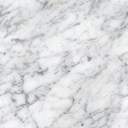 